CÂMARA MUNICIPAL DE JACAREÍ18ª LEGISLATURA - ANO IVRESUMO DA ATA ELETRÔNICA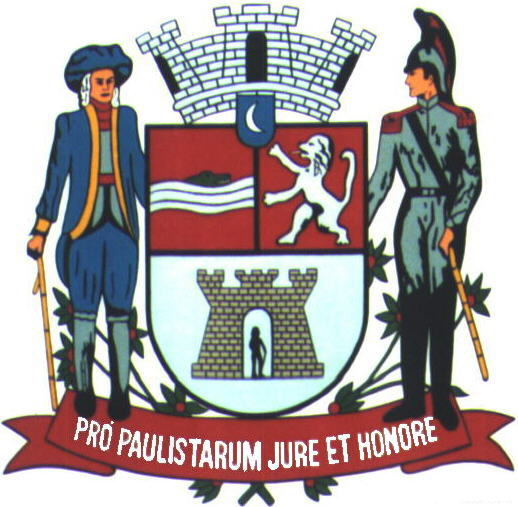 15ª SESSÃO ORDINÁRIARealizada em 15/05/2024Horário: 9h20min18ª (DÉCIMA OITAVA) LEGISLATURA - ANO IVRESUMO DA ATA ELETRÔNICA DA15ª (DÉCIMA QUINTA) SESSÃO ORDINÁRIAAos quinze dias do mês de maio do ano de 2024 (15/05/2024), iniciando às nove horas e vinte minutos (9h20min), compareceram à Câmara Municipal de Jacareí, a fim de participar de Sessão Ordinária regimentalmente designada, os seguintes Vereadores: ABNER ROSA - PSD; EDGARD SASAKI - PSDB; HERNANI BARRETO - REPUBLICANOS; JULIANA DA FÊNIX - PL; LUÍS FLÁVIO (FLAVINHO) - PT; MARIA AMÉLIA - PSDB; PAULINHO DO ESPORTE - PODEMOS; PAULINHO DOS CONDUTORES - PODEMOS; DR. RODRIGO SALOMON - PSD; ROGÉRIO TIMÓTEO - REPUBLICANOS; RONINHA - CIDADANIA; SÔNIA PATAS DA AMIZADE - PSD; e VALMIR DO PARQUE MEIA LUA - PP. 	A Sessão teve a Presidência do Vereador ABNER ROSA, tendo para secretariá-lo os pares EDGARD SASAKI e PAULINHO DO ESPORTE, respectivamente 1º e 2º Secretários.	ABERTURA: A 15ª Sessão Ordinária foi aberta pelo Presidente ABNER ROSA, que determinou a execução do Hino Nacional Brasileiro e, em seguida, a leitura de um trecho bíblico pelo vereador Luís Flávio (Flavinho). 	FASE DO EXPEDIENTE: Leitura e votação dos trabalhos dos Vereadores, na forma regimental. 	ABNER ROSA - Indicações: 1520 , 1521 , 1522 , 1523 , 1524 , 1525 e 1526. Moções: 0360 - Moção de Apoio à proposta apresentada pelo Agente Federal Danilo Balas para a alteração do Artigo 5º da Lei Complementar nº 1.151, de 25 de outubro de 2011, visando remover a exigência da prova oral nos concursos públicos para ingresso na Polícia Civil do Estado de São Paulo, com exceção do cargo de Delegado. 0369 - Moção Congratulatória ao Pastor Nilton Soares de Carvalho, Pastor Presidente da Igreja Evangélica Assembleia de Deus Ministério do Belém desta cidade, pelo transcurso do seu aniversário, a ser comemorado no dia 16 de maio. Pedido de Informações: 0103 - Aprovado - Requer informações acerca da falta de asfalto em trecho das Ruas Egídio Válio e Norival Soares, no Bairro Cidade Salvador. 	HERNANI BARRETO - Indicações: 1527 , 1528 , 1529 , 1530 , 1531 , 1532 e 1533. Pedido de Informações: 0101 - Aprovado - Requer informações quanto ao atraso na entrega de material didático – especificamente livros de Ciências, Geografia e História – na rede pública municipal de ensino. 	JULIANA DA FÊNIX - Requerimentos: 0129 - Aprovado - Ao Secretário Estadual de Saúde, Senhor Eleuses Paiva, solicitando reabastecimento de medicamentos de alto custo para transplantados renais. 0130 - Aprovado - À Diretoria Regional de Saúde, DRS XVII, solicitando atendimento no Serviço de Reabilitação Lucy Montoro para o paciente João Batista Vitor. 	LUÍS FLÁVIO (FLAVINHO) - Indicações: 1534, 1535 e 1537. Moção: 0370 - Moção Congratulatória à 46ª Subseção da Ordem dos Advogados do Brasil, Seção OAB-SP, pela realização da ação "OAB-SP Vai às Ruas para Educação Previdenciária", realizada no dia 4 de maio de 2024 no município de Jacareí. Pedidos de Informações: 0099 - Aprovado - Requer informações sobre a regularização fundiária urbana da Vila Ita. 0100 - Aprovado - Requer informações quanto à falta de manutenção viária no fechamento de buracos localizados em frente ao ponto de ônibus com endereço à Avenida Siqueira Campos, nº 99, próximo a Drogaria São Paulo, no Centro. 	MARIA AMÉLIA - Indicações: 1542 , 1545 , 1546 , 1547 e 1570. 	PAULINHO DO ESPORTE - Indicações: 1517, 1518, 1519 e 1538. Requerimentos: 0128 - Aprovado - À EDP, solicitando construção de mureta e calçada no terreno situado na Rua José Conceição Barreiros, no Residencial Santa Paula, neste Município. 0131 - Aprovado - À EDP, solicitando poda dos galhos de árvores, que se encontram entrelaçados com a fiação elétrica, nos locais que especifica, neste Município. 	PAULINHO DOS CONDUTORES - Indicação: 1516. Moções: 0354 - Moção de Reconhecimento pelo transcurso do Dia das Mães, celebrado em 12 de maio. 0361 - Moção Comemorativa pelo transcurso do Dia do Assistente Social, celebrado em 15 de maio. 0362 - Moção Comemorativa pelo transcurso do Dia do Gari, 16 de maio. 	RODRIGO SALOMON, DR. - Indicações: 1498, 1505, 1507 e 1515. 	ROGÉRIO TIMÓTEO - Indicações: 1499 , 1500 , 1501 , 1502 , 1503 , 1504 , 1506 , 1508 , 1509 , 1510 , 1511 , 1512 , 1513 e 1569. Moção: 0359 - Moção de Aplausos à Igreja Universal do Reino de Deus pelo brilhante trabalho realizado no Estado do Rio Grande do Sul. Requerimento: 0127 - Aprovado - À EDP, solicitando poda das árvores, cujos galhos estão entrelaçados em fios elétricos, em toda a extensão da Avenida Plínio Marcos, no Bairro Villa Branca. Pedido de Informações: 0102 - Aprovado - Requer informações acerca de galeria situada em viela da Rua Profª Anita de Oliveira Cordeiro Gomes, no Bairro Cidade Nova Jacareí, ao lado do nº 577. 	RONINHA - Indicações: 1539 , 1540 , 1541 , 1543 , 1544 , 1548 , 1549 e 1550. Moções: 0363 - Moção Comemorativa pelo transcurso do Dia Internacional de Luta contra a Homofobia e Transfobia, celebrado em 15 de maio. 0364 - Moção Congratulatória e menção de mérito ao Sr. Felipe Lopes pelo transcurso de seu aniversário, comemorado em 11 de maio. Requerimento: 0136 - Aprovado - À Vivo, solicitando providências relativas ao estado em que se encontra a fiação de sua rede na Rua Manoel Lopes, altura do nº 89, no Parque Meia Lua, neste Município. 	SÔNIA PATAS DA AMIZADE - Indicações: 1514 e 1536. Pedido de Informações: 0105 - Aprovado - Requer informações sobre a utilização de recursos previstos na Lei Orçamentária Anual - LOA. 	VALMIR DO PARQUE MEIA LUA -  Indicações: 1551 , 1552 , 1553 , 1554 , 1555 , 1556 , 1557 , 1558 , 1559 , 1560 , 1561 , 1562 , 1563 , 1564 , 1565 , 1566 , 1567 e 1568. Moções: 0355 - Moção Congratulatória à senhora Maria Celeste Alves da Mota pela comemoração de seu aniversário, celebrado em 15 de maio. 0356 - Moção Congratulatória ao senhor José Severino Bezerra pela comemoração de seu aniversário, celebrado em 15 de maio. 0357 - Moção Congratulatória ao Padre Antônio Maria pela celebração da Missa do Terço dos Homens, realizada em 11 de maio, no Mosteiro Ain Karim, no Jardim Colinas. 0358 - Moção Congratulatória ao senhor Alexandre de Jesus Faria pela comemoração de seu aniversário, celebrado em 13 de maio. 0365 - Registra o transcurso do Dia de Nossa Senhora de Fátima, 13 de maio. 0366 - Registra o transcurso do Dia do Gerente Bancário, 15 de maio. 0367 - Registra o transcurso do Dia do Assistente Social, 15 de maio. 0368 - Registra o transcurso do Dia do Gari, 16 de maio. 0371 - Moção Congratulatória à senhora Jane Moreira da Silva pela comemoração de seu aniversário, celebrado em 13 de maio. Requerimentos: 0132 - Aprovado - À CCR RioSP, solicitando capina das margens da Rodovia Presidente Dutra, do km 161 ao km 165, até a divisa com o Município de São José dos Campos. 0133 - Aprovado - À EDP, solicitando poda de árvores, cujos galhos se encontram entrelaçados aos fios da rede elétrica, nos locais que especifica, neste Município. 0134 - Aprovado - À EDP, solicitando providências referentes à fiação que se encontra baixa na Avenida do Cristal, em frente ao nº 70, no Parque Califórnia, neste Município. Pedido de Informações: 0104 - Aprovado - Requer informações sobre a falta de proteção (guard rail) na Estrada do Poço, próximo ao nº 2775, no Parque Meia Lua. 	Ato contínuo, o Líder do Governo na Câmara Municipal, o vereador Paulinho dos Condutores, e a Vice-Líder do Governo, a vereadora Maria Amélia, procederam à leitura das respostas do Poder Executivo aos Pedidos de Informações números 78, 79, 80, 81, 82, 83, 84 e 85/2024. 	O Presidente, então, comunicou as seguintes alterações nas composições das Comissões Permanentes da Câmara Municipal de Jacareí, em decorrência da recente criação da nova Comissão de Ciência, Tecnologia, Empreendedorismo e Inovação: 	• A COMISSÃO DE DESENVOLVIMENTO ECONÔMICO passou a ser composta pelos seguintes vereadores: Paulinho do Esporte (Presidente), tendo como suplente o vereador Paulinho dos Condutores; Valmir do Parque Meia Lua (Relator), tendo como suplente o vereador Roninha; e Hernani Barreto (Membro), tendo como suplente o vereador Rogério Timóteo. 	• A (NOVA) COMISSÃO DE CIÊNCIA, TECNOLOGIA, EMPREENDEDORISMO E INOVAÇÃO será formada pelos seguintes vereadores: Dr. Rodrigo Salomon (Presidente), tendo como suplente o vereador Luís Flávio (Flavinho); Hernani Barreto (Relator), tendo como suplente o vereador Rogério Timóteo; e Valmir do Parque Meia Lua (Membro), tendo como suplente o vereador Roninha. 	A seguir, o Presidente procedeu à leitura de mensagem encaminhada pelo Meritíssimo Juiz do Juizado Especial da Infância e Juventude de São José dos Campos, o Senhor ADHEMAR PRISCO DA CUNHA NETO, com o tema “Carta Aberta Contra o Abuso e a Exploração Sexual de Crianças e Adolescentes”. Cópia desse documento segue anexa a este resumo de ata. 	Ato contínuo, o 1º Secretário, vereador Edgard Sasaki, efetuou a leitura de um requerimento, dirigido ao Presidente da Câmara Municipal de Jacareí, solicitando a inclusão do Projeto de Lei do Executivo - PLE nº 4/2024 na Ordem do Dia da 16ª Sessão Ordinária, de 22 de maio de 2024, subscrito pelos vereadores Edgard Sasaki, Paulinho do Esporte, Maria Amélia, Juliana da Fênix, Paulinho dos Condutores, Roninha e Valmir do Parque Meia Lua. Cópia do documento segue anexa ao presente resumo de ata. 	Fazemos constar que o Presidente informou a todos que sua deliberação seria apresentada em momento oportuno, haja vista que o referido documento foi endereçado diretamente à Presidência, e por não existir previsão regimental de aprovação pelo Plenário. 	VOTOS DE PESAR E MINUTO DE SILÊNCIO pelos falecimentos de ODAIR LEITE DE SIQUEIRA, formulado pelo vereador Abner Rosa; e JOANA BRAGA DE OLIVEIRA, formulado pelo vereador Valmir do Parque Meia Lua. 	FASE DA ORDEM DO DIA: Procedeu-se, então, à fase da Ordem do Dia, com a apreciação da seguinte propositura: 	1. Votação Secreta do PDL nº 4/2024 - Projeto de Decreto Legislativo. Autoria: Vereador Abner Rosa. Assunto: Concede o Título de Cidadão Jacareiense ao Subtenente André Luís Quirino de Almeida. Após a votação secreta, o projeto foi APROVADO. A lista contendo as assinaturas dos votantes segue anexa a este resumo de ata. 	Diante da aprovação do PDL nº 4/2024, nos termos regimentais, o autor do projeto, vereador Abner Rosa, se utilizou do tempo de cinco (5) minutos para apresentar uma breve biografia sobre o homenageado. 	Na sequência, não havendo mais projetos a serem apreciados na Ordem do Dia, o Presidente determinou a suspensão da sessão para o horário de almoço, com retorno previsto para as doze horas e quarenta minutos (12h40min). 	FASE DO HORÁRIO DA TRIBUNA (TEMAS LIVRES): Retomada a sessão, para abordar temas de suas livres escolhas durante doze (12) minutos, desde que de interesse público, os Vereadores abaixo relacionados, na ordem em que constam, ocuparam a tribuna e fizeram uso da palavra: PAULINHO DOS CONDUTORES - PODEMOS; DR. RODRIGO SALOMON - PSD; ROGÉRIO TIMÓTEO - REPUBLICANOS; RONINHA - CIDADANIA; SÔNIA PATAS DA AMIZADE - PSD; VALMIR DO PARQUE MEIA LUA - PP; EDGARD SASAKI - PSDB; HERNANI BARRETO - REPUBLICANOS; JULIANA DA FÊNIX - PL; LUÍS FLÁVIO (FLAVINHO) - PT; e MARIA AMÉLIA - PSDB. 	Concluídas as apresentações dos temas livres, o Presidente informou os eventos a serem realizados na Câmara Municipal: em 16/05, às 10h, reunião com o CONSAVAP - Consórcio Intermunicipal de Saúde do Alto Vale do Paraíba, referente ao SAMU; e, em 17/05, a partir das 8h, o curso “Condutas vedadas em ano eleitoral e propaganda eleitoral”. 	Ao fim, o Presidente agradeceu a participação dos vereadores, dos servidores, do público presente e de todos que acompanharam a sessão pela TV Câmara e pela internet, declarando encerrada a 15ª Sessão Ordinária às quinze horas e vinte minutos (15h20min). 	Para constar, foi lavrado o presente Resumo da Ata Eletrônica por mim, ______________________ WAGNER SCHIEBER – Oficial Técnico Legislativo, digitado e assinado, na conformidade do Artigo 83 do Regimento Interno da Câmara Municipal de Jacareí. A Ata Eletrônica contendo a gravação desta Sessão ficará devidamente arquivada e os documentos nela mencionados ficarão à disposição na Secretaria Legislativa da Câmara para averiguação a qualquer tempo. Este Resumo deverá ser encaminhado para publicação no site do Legislativo Municipal e para análise dos Vereadores, que terão o prazo de dois (2) dias úteis, a contar do envio, para propor, por escrito, retificação, inserção de algum registro ou impugnação, sem os quais se dará a aprovação tácita e, por consequência, a aceitação do conteúdo integral da Ata Eletrônica, sem ressalvas, nos termos regimentais. Palácio da Liberdade, Jacareí, 16 de maio de 2024.	ABNER RODRIGUES DE MORAES ROSA(Abner Rosa)PresidenteEDGARD TAKASHI SASAKI(Edgard Sasaki)1º Secretário